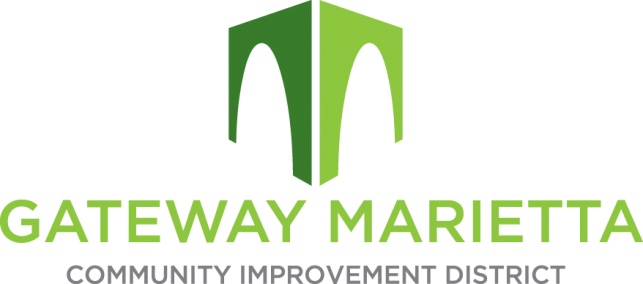 GMCID Board MeetingTuesday, January 17, 202311:30 AM1850 Parkway Place Suite 520Marietta, GA  30067Call to OrderApprove Minutes of November 15, 2022, Board Meeting and Annual Planning SessionFinancial ReportCity UpdateProjects UpdateOther BusinessAdjourn